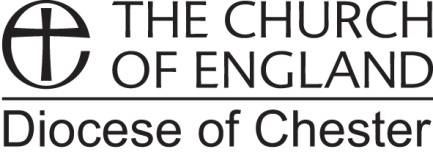 Sabbatical Application FormDates of proposed sabbatical (usually 90 days):Name of applicantDeanery and Parish NumberEmailTelephone numberNature of sabbatical proposedAny further supporting notesPlease indicate your response to the following questions:I have read and understand the sabbatical information sheet         Yes …..           No …..I have sought the goodwill of wardens and PCC                             Yes …..           No …..I intend to apply for funding to bodies other than the diocese       Yes …..           No …..Please indicate your response to the following questions:I have read and understand the sabbatical information sheet         Yes …..           No …..I have sought the goodwill of wardens and PCC                             Yes …..           No …..I intend to apply for funding to bodies other than the diocese       Yes …..           No …..Please indicate your response to the following questions:I have read and understand the sabbatical information sheet         Yes …..           No …..I have sought the goodwill of wardens and PCC                             Yes …..           No …..I intend to apply for funding to bodies other than the diocese       Yes …..           No …..Please indicate your response to the following questions:I have read and understand the sabbatical information sheet         Yes …..           No …..I have sought the goodwill of wardens and PCC                             Yes …..           No …..I intend to apply for funding to bodies other than the diocese       Yes …..           No …..Please indicate your response to the following questions:I have read and understand the sabbatical information sheet         Yes …..           No …..I have sought the goodwill of wardens and PCC                             Yes …..           No …..I intend to apply for funding to bodies other than the diocese       Yes …..           No …..Please indicate your response to the following questions:I have read and understand the sabbatical information sheet         Yes …..           No …..I have sought the goodwill of wardens and PCC                             Yes …..           No …..I intend to apply for funding to bodies other than the diocese       Yes …..           No …..Please indicate your response to the following questions:I have read and understand the sabbatical information sheet         Yes …..           No …..I have sought the goodwill of wardens and PCC                             Yes …..           No …..I intend to apply for funding to bodies other than the diocese       Yes …..           No …..Signed:                                                                                                         Date:Signed:                                                                                                         Date:Signed:                                                                                                         Date:Signed:                                                                                                         Date:Signed:                                                                                                         Date:Signed:                                                                                                         Date:Signed:                                                                                                         Date:Signed:                                                                                                         Date:Countersigned by the Bishop of Birkenhead/StockportCountersigned by the Bishop of Birkenhead/StockportDatePlease return the completed form to: CfM, Church House, 5500 Daresbury Park, Daresbury, Warrington WA4 4GE  or   ministry@chester.anglican.orgPlease note this form only applies to the year detailed in the dates above. If the year in which the sabbatical is to be taken is changed a new application should be made.Please return the completed form to: CfM, Church House, 5500 Daresbury Park, Daresbury, Warrington WA4 4GE  or   ministry@chester.anglican.orgPlease note this form only applies to the year detailed in the dates above. If the year in which the sabbatical is to be taken is changed a new application should be made.Please return the completed form to: CfM, Church House, 5500 Daresbury Park, Daresbury, Warrington WA4 4GE  or   ministry@chester.anglican.orgPlease note this form only applies to the year detailed in the dates above. If the year in which the sabbatical is to be taken is changed a new application should be made.Please return the completed form to: CfM, Church House, 5500 Daresbury Park, Daresbury, Warrington WA4 4GE  or   ministry@chester.anglican.orgPlease note this form only applies to the year detailed in the dates above. If the year in which the sabbatical is to be taken is changed a new application should be made.Please return the completed form to: CfM, Church House, 5500 Daresbury Park, Daresbury, Warrington WA4 4GE  or   ministry@chester.anglican.orgPlease note this form only applies to the year detailed in the dates above. If the year in which the sabbatical is to be taken is changed a new application should be made.Please return the completed form to: CfM, Church House, 5500 Daresbury Park, Daresbury, Warrington WA4 4GE  or   ministry@chester.anglican.orgPlease note this form only applies to the year detailed in the dates above. If the year in which the sabbatical is to be taken is changed a new application should be made.Please return the completed form to: CfM, Church House, 5500 Daresbury Park, Daresbury, Warrington WA4 4GE  or   ministry@chester.anglican.orgPlease note this form only applies to the year detailed in the dates above. If the year in which the sabbatical is to be taken is changed a new application should be made.Please return the completed form to: CfM, Church House, 5500 Daresbury Park, Daresbury, Warrington WA4 4GE  or   ministry@chester.anglican.orgPlease note this form only applies to the year detailed in the dates above. If the year in which the sabbatical is to be taken is changed a new application should be made.For CfM office use:Date receivedDate received